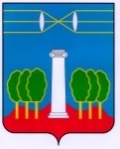 СОВЕТ ДЕПУТАТОВГОРОДСКОГО ОКРУГА КРАСНОГОРСКМОСКОВСКОЙ ОБЛАСТИР Е Ш Е Н И Еот 29.06.2023 №937/72О награждении Почетной грамотой коллектива Красногорской Торгово-промышленной палаты   За высокий профессионализм, значительный вклад в развитие предпринимательства в городском округе Красногорск и в связи с празднованием Дня российского предпринимательства, Совет депутатов РЕШИЛ:Наградить Почетной грамотой Совета депутатов городского округа Красногорск коллектив Красногорской Торгово-промышленной палаты.ПредседательСовета депутатов                                       			                      С.В. ТрифоновРазослать: в дело, Красногорской ТПП